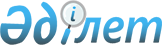 "Қазақстан Республикасы Үкіметінің заң жобалау жұмыстарының 2017 жылға арналған жоспары туралы" Қазақстан Республикасы Үкіметінің 2016 жылғы 29 желтоқсандағы № 905 қаулысына өзгеріс пен толықтыру енгізу туралыҚазақстан Республикасы Үкіметінің 2017 жылғы 31 мамырдағы № 317 қаулысы.
      Қазақстан Республикасының Үкіметі ҚАУЛЫ ЕТЕДІ:
      1. "Қазақстан Республикасы Үкіметінің заң жобалау жұмыстарының 2017 жылға арналған жоспары туралы" Қазақстан Республикасы Үкіметінің 2016 жылғы 29 желтоқсандағы № 905 қаулысына (Қазақстан Республикасының ПҮАЖ-ы, 2016 ж., № 67, 461-құжат) мынадай өзгеріс пен толықтыру енгізілсін: 
      көрсетілген қаулымен бекітілген Қазақстан Республикасы Үкіметінің заң жобалау жұмыстарының 2017 жылға арналған жоспарында:
      реттік нөмірі 6-жол алып тасталсын;
      мынадай мазмұндағы реттік нөмірі 27-1-жолмен толықтырылсын:
      "
      ".
      2. Осы қаулы қол қойылған күнінен бастап қолданысқа енгізіледі. 
					© 2012. Қазақстан Республикасы Әділет министрлігінің «Қазақстан Республикасының Заңнама және құқықтық ақпарат институты» ШЖҚ РМК
				
127-1
Табиғи монополиялар туралы (жаңа редакция)
ҰЭМ
Қыркүйек
Қазан
Желтоқсан
С.М. Жұманғарин
      Қазақстан Республикасының

      Премьер-Министрі

Б. Сағынтаев
